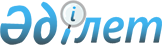 О внесении изменений и дополнений в решение Уалихановского районного маслихата от 30 декабря 2021 года № 7-14 с "Об утверждении бюджета Коктерекского сельского округа Уалихановского района на 2022-2024 годы"Решение Уалихановского районного маслихата Северо-Казахстанской области от 13 сентября 2022 года № 7-22 c
      Уалихановский районный маслихат РЕШИЛ:
      1. Внести в решение Уалихановского районного маслихата "Об утверждении бюджета Коктерекского сельского округа Уалихановского района на 2022-2024 годы" от 30 декабря 2021 года № 7-14 с следующие изменения и дополнения:
      пункт 1 изложить в новой редакции:
       "1. Утвердить бюджет Коктерекского сельского округа Уалихановского района на 2022-2024 годы согласно приложениям 1, 2 и 3 к настоящему решению соответственно, в том числе на 2022 год в следующих объемах:
      1) доходы – 37 770,9 тысяч тенге:
      налоговые поступления – 1205,4 тысяч тенге;
      неналоговые поступления – 64,5 тысяч тенге;
      поступления от продажи основного капитала – 204,1 тысяч тенге;
      поступления трансфертов –36 296,9 тысяч тенге;
      2) затраты – 37 993,1 тысяч тенге;
      3) чистое бюджетное кредитование – 0 тысяч тенге:
      бюджетные кредиты – 0 тысяч тенге;
      погашение бюджетных кредитов – 0 тысяч тенге;
      4) сальдо по операциям с финансовыми активами – 0 тысяч тенге:
      приобретение финансовых активов – 0 тысяч тенге;
      поступления от продажи финансовых активов государства – 0 тысяч тенге;
      5) дефицит (профицит) бюджета – - 222,2 тысяч тенге;
      6) финансирование дефицита (использование профицита)
      бюджета – 222,2 тысяч тенге:
      поступление займов – 0 тысяч тенге;
      погашение займов – 0 тысяч тенге;
      используемые остатки бюджетных средств – 222,2 тысяч тенге.";
      пункт 8 изложить в новой редакции:
       "8. Учесть в сельском бюджете на 2022 год целевые трансферты из районного бюджета, в том числе:
      1) на содержание аппарата;
      2) на освещение улиц;
      3) на содержание клуба (центра досуга);
      4) на устройство детской игровой площадки в селе Мортык;
      5) на обеспечение функционирования автомобильных дорог;
      6) на благоустройство;
      7) на вывоз мусора.";
      дополнить пунктом 8-1 следующего содержания:
       "8-1. Предусмотреть в сельском бюджете расходы за счет свободных остатков бюджетных средств, сложившихся на начало финансового года в сумме 222,2 тысяч тенге, согласно приложению 4.";
      пункт 9-1 исключить;
      приложение 1 к указанному решению изложить в новой редакции согласно приложению к настоящему решению:
      2. Настоящее решение вводится в действие с 1 января 2022 года. Бюджет Коктерекского сельского округа Уалихановского района на 2022 год
					© 2012. РГП на ПХВ «Институт законодательства и правовой информации Республики Казахстан» Министерства юстиции Республики Казахстан
				
      Cекретарь Уалихановского районного маслихата 

М. Абдулов
Приложение к решениюУалихановского районного маслихатаот 13 сентября 2022 года № 7-22 сПриложение 1 к решениюУалихановского районного маслихатаот 30 декабря 2021 года № 7-14 c
Категория 
Категория 
Категория 
Наименование
Сумма, тысяч тенге
Класс 
Класс 
Наименование
Сумма, тысяч тенге
Подкласс
Наименование
Сумма, тысяч тенге
1
1
1
2
3
1) Доходы 
37770,9
1
Налоговые поступления
1205,4
04
Налоги на собственнось
802
1
Налоги на имущество
72
4
Налог на транспортные средства
730
05
Внутренние налоги на товары, работы и услуги 
403,4
3
Поступления за использование природных и других ресурсов
403,4
2
Неналоговые поступления
64,5
01
Доходы от государственной собственности
50
5
Доходы от аренды имущества, находящегося в государственной собственности
50
06
Прочие неналоговые поступления
14,5
1
Прочие неналоговые поступления
14,5
3
Поступления от продажи основного капитала
204,1
03
Продажа земли и нематериальных активов
204,1
1
Продажа земли
204,1
4
Поступления трансфертов
36296,9
02
Трансферты из вышестоящих органов государственного управления
36296,9
3
Трансферты из районного (города областного значения) бюджета
36296,9
Функциональная группа
Функциональная группа
Функциональная группа
Наименование
Сумма, тысяч тенге
Администратор бюджетных программ
Администратор бюджетных программ
Наименование
Сумма, тысяч тенге
Программа
Наименование
Сумма, тысяч тенге
1
1
1
2
3
2) Затраты
37993,1
01
Государственные услуги общего характера
22164,9
124
Аппарат акима города районного значения, села, поселка, сельского округа
22164,9
001
Услуги по обеспечению деятельности акима города районного значения, села, поселка, сельского округа
22164,9
07
Жилищно-коммунальное хозяйство
3090,8
124
Аппарат акима города районного значения, села, поселка, сельского округа
3090,8
008
Освещение улиц в населенных пунктах
1290,8
009
Обеспечение санитарии населенных пунктов
1400
011
Благоустройство и озеленение населенных пунктов
400
08
Культура, спорт, туризм и информационное пространство
6736
124
Аппарат акима города районного значения, села, поселка, сельского округа
6736
006
Поддержка культурно-досуговой работы на местном уровне
6736
13
Прочие
6000
124
Аппарат акима города районного значения, села, поселка, сельского округа
6000
040
Реализация мероприятий для решения вопросов обустройства населенных пунктов в реализацию мер по содействию экономическому развитию регионов в рамках Государственной программы развития регионов до 2025 года
6000
15
Трансферты
1,4
124
Аппарат акима города районного значения,села поселка,сельского округа
1,4
048
Возврат неиспользованных (недоиспользованных ) целевых трансфертов
1,4
3) Чистое бюджетное кредитование
0
Бюджетные кредиты
0
Категория 
Категория 
Категория 
48Наименование
Сумма, тысяч тенге
Класс 
Класс 
48Наименование
Сумма, тысяч тенге
Подкласс
48Наименование
Сумма, тысяч тенге
5
Погашение бюджетных кредитов
0
01
Погашение бюджетных кредитов
0
1
Погашение бюджетных кредитов, выданных из государственного бюджета
0
4) Сальдо по операциям с финансовыми активами
0
Приобретение финансовых активов
0
Поступления от продажи финансовых активов государства
0
5) Дефицит (профицит) бюджета
-222,2
6) Финансирование дефицита (использование профицита) бюджета
222,2
7
Поступление займов
0
01
Внутренние государственные займы
0
2
Договоры займа
0
Функциональная группа
Функциональная группа
Функциональная группа
Наименование
Сумма, тысяч тенге
Администратор бюджетных программ
Администратор бюджетных программ
Наименование
Сумма, тысяч тенге
Программа
Наименование
Сумма, тысяч тенге
16
Погашение займов
0
Категория 
Категория 
Категория 
Наименование
Сумма, тысяч тенге
Класс 
Класс 
Наименование
Сумма, тысяч тенге
Подкласс
Наименование
Сумма, тысяч тенге
8
Используемые остатки бюджетных средств
222,2
01
Остатки бюджетных средств
222,2
1
Свободные остатки бюджетных средств
222,2